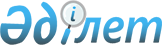 О внесении изменений в решение маслихата района Бәйтерек от 21 декабря 2023 года № 10-2 "О бюджете района Бәйтерек Западно-Казахстанской области на 2024-2026 годы"Решение маслихата района Бәйтерек Западно-Казахстанской области от 7 июня 2024 года № 15-31
      Маслихат района Бәйтерек РЕШИЛ:
      1. Внести в решение маслихата района Бәйтерек "О бюджете района Бәйтерек Западно-Казахстанской области на 2024-2026 годы" от 21 декабря 2023 года № 10-2 (зарегистрировано в Реестре государственной регистрации нормативных правовых актов под №190487) следующие изменения:
      пункт 1 изложить в новой редакции:
      "1. Утвердить районный бюджет на 2024-2026 годы согласно приложениям 1, 2 и 3 соответственно, в том числе на 2024 год в следующих объемах:
      1) доходы – 8 686 396 тысячи тенге:
      налоговые поступления – 4 757 705 тысяч тенге;
      неналоговые поступления – 10 586 тысяч тенге;
      поступления от продажи основного капитала – 92 621 тысяча тенге;
      поступления трансфертов – 3 825 484 тысячи тенге;
      2) затраты – 9 023 737 тысяч тенге;
      3) чистое бюджетное кредитование – 194 041 тысяча тенге:
      бюджетные кредиты – 455 962 тысячи тенге;
      погашение бюджетных кредитов – 261 921 тысяча тенге;
      4) сальдо по операциям с финансовыми активами – 0 тенге:
      приобретение финансовых активов – 0 тенге;
      поступления от продажи финансовых активов государства – 0 тенге;
      5) дефицит (профицит) бюджета – 0 тенге;
      6) финансирование дефицита (использование профицита) бюджета – 531 382 тысячи тенге:
      поступление займов – 455 962 тысячи тенге;
      погашение займов – 261 921 тысяча тенге;
      используемые остатки бюджетных средств – 337 341 тысяча тенге.
      пункт 3 изложить в новой редакции:
      "1) учесть в районном бюджете на 2024 год поступление целевых трансфертов и кредитов из республиканского бюджета в общей сумме 810 464 тысячи тенге:
      на бюджетные кредиты местным исполнительным органам для реализации мер социальной поддержки специалистов – 455 962 тысячи тенге;
      на увеличение норм обеспечения лиц с инвалидностью обязательными гигиеническими средствами – 35 300 тысяч тенге;
      на санаторно-курортное лечение – 996 тысяч тенге;
      на повышение заработной платы отдельных категорий гражданских служащих, работников организаций, содержащихся за счет средств государственного бюджета, работников казенных предприятий – 5 344 тысячи тенге;
      на приобретение жилья коммунального жилищного фонда для социально уязвимых слоев населения – 161 862 тысячи тенге;
      на строительство сельского клуба в селе Макарово района, Бәйтерек – 150 000 тысяч тенге;
      на строительство сельского клуба в селе Кушум района, Бәйтерек – 1 000 тысяч тенге;
      2) учесть в районном бюджете на 2024 год поступление целевых трансфертов из областного бюджета в общей сумме 3 455 036 тысяч тенге:
      на выплату государственной адресной социальной помощи – 30 920 тысяч тенге;
      на гарантированный социальный пакет – 4 380 тысяч тенге;
      на обеспечение прав и улучшение качества жизни лиц с инвалидностью в Республике Казахстан – 67 057 тысяч тенге;
      на социальную выплату отдельным категориям граждан – 72 733 тысячи тенге;
      на капитальный ремонт подъездной автомобильной дороги к селу Сырым Батыр, района Бәйтерек – 283 124 тысячи тенге;
      на капитальный ремонт подъездной автомобильной дороги к селу Озерное, района Бәйтерек 2 километра – 137 119 тысяч тенге;
      на капитальный ремонт подъездной автомобильной дороги к селу Красноармейское, района Бәйтерек 1,7 километра – 154 466 тысяч тенге;
      на капитальный ремонт подъездной автомобильной дороги к селу Болашақ, района Бәйтерек – 112 000 тысяч тенге;
      на капитальный ремонт подъездной автомобильной дороги к селу Шалғай 0 -5,6 километра, района Бәйтерек – 21 420 тысяч тенге;
      на капитальный ремонт автомобильных дорог к селу Мичуринское 1, района Бәйтерек – 366 516 тысяч тенге;
      на капитальный ремонт внутрипоселковых дорог в селе Егіндібұлақ, района Бәйтерек (корректировка) – 174 034 тысячи тенге;
      на капитальный ремонт внутрипоселковых автомобильных дорог в селе Новенький, сельского округа Байқоныс, района Бәйтерек, (2 километра) – 271 505 тысяч тенге;
      на капитальный ремонт автомобильных дорог внутрипоселковых улиц в селе Раздольное, района Бәйтерек – 267 855 тысяч тенге;
      на капитальный ремонт внутрипоселковых автомобильных дорог в селе Рубежинское, района Бәйтерек – 700 240 тысяч тенге;
      на строительство сельского клуба в селе Щапово, района Бәйтерек – 58 655 тысяч тенге;
      на строительство плотины на реке Деркул в Переметнинском сельском округе, района Бәйтерек – 110 710 тысяч тенге;
      на предоставление жилищных сертификатов – 10 000 тысяч тенге;
      на приобретение жилья коммунального жилищного фонда для социально уязвимых слоев населения – 69 901 тысяча тенге;
      на приобретение жилья для социально-уязвимых слоев населения – 542 401 тысяча тенге;
      пункт 10 изложить в новой редакции:
      "10. Предусмотреть гражданским служащим социального обеспечения, культуры, спорта работающим в сельской местности, согласно перечню должностей специалистов, определенных в соответствии с трудовым законодательством Республики Казахстан, повышение на 25% должностных окладов по сравнению со ставками гражданских служащих, занимающимися этими видами деятельности в городских условиях, с 1 января 2024 года.".
      2. Настоящее решение вводится в действие с 1 января 2024 года. Районный бюджет на 2024 год
					© 2012. РГП на ПХВ «Институт законодательства и правовой информации Республики Казахстан» Министерства юстиции Республики Казахстан
				
      Председатель маслихата

Н. Хайруллин
Приложение к решению
маслихата района Бәйтерек
от 7 июня 2024 года № 15-31Приложение 1 к решению
маслихата района Бәйтерек
от 21 декабря 2023 года № 10-2
Категория
Категория
Категория
Категория
Категория
Категория
Сумма тысяч тенге
Класс
Класс
Класс
Класс
Класс
Сумма тысяч тенге
Подкласс
Подкласс
Подкласс
Подкласс
Сумма тысяч тенге
Специфика
Специфика
Специфика
Сумма тысяч тенге
Наименование
Сумма тысяч тенге
1) Доходы
8 686 396
1
Налоговые поступления
4 757 705
01
Подоходный налог 
2 302 634
1
Корпоративный подоходный налог
746 858
11
Корпоративный подоходный налог
746 858
2
Индивидуальный подоходный налог
1 555 776
01
Индивидуальный подоходный налог
1 539 994
02
Индивидуальный подоходный налог
0
05
Индивидуальный подоходный налог
15 782
03
Социальный налог
1 147 937
1
Социальный налог
1 147 937
01
Социальный налог
1 147 937
04
Налоги на собственность
1 260 840
1
Налоги на имущество
1 258 840
01
Налог на имущество юридических лиц индивидуальных
1 258 840
02
Налог на имущество физических лиц
0
3
Земельный налог
2 000
02
Земельный налог
2 000
5
Единый земельный налог
0
01
Единый земельный налог
0
05
Внутренние налоги на товары, работы и услуги
40 794
2
Акцизы
4 500
84
Бензин (за исключением авиационного) и дизельное топливо, произведенных на территории Республики Казахстан 
4 500
3
Поступления за использование природных и других ресурсов
21 000
15
Плата за пользование земельными участками
21 000
4
Сборы за ведение предпринимательской и профессиональной деятельности
15 294
02
Лицензионный сбор за право занятия отдельными видами деятельности
2 000
29
Регистрационный сбор, зачисляемый в местный бюджет
1 241
34
Плата за пользование лицензиями на занятие
12 053
08
Обязательные платежи, взимаемые за совершение юридически значимых действий и (или) выдачу документов уполномоченными на то государственными органами или должностными лицами
5 500
1
Государственная пошлина
5 500
26
Государственная пошлина, зачисляемая в местный бюджет
5 500
2
Неналоговые поступления
10 586
01
Доходы от государственной собственности
7 586
5
Доходы от аренды имущества, находящегося в государственной собственности
7 146
08
Доходы от аренды имущества, коммунальной собственности
800
09
Доходы от аренды жилищ из жилищного фонда 
6 346
7
Вознаграждения по кредитам, выданным из государственного бюджета
300
06
Вознаграждения по бюджетным кредитам, выданным из
152
13
Вознаграждения по бюджетным кредитам, выданным из
148
9
Прочие доходы от государственной собственности
140
10
Плата за сервитут по земельным участкам находящиеся
140
06
Прочие неналоговые поступления
3 000
1
Прочие неналоговые поступления
3 000
09
Другие не налоговые поступления в местный бюджет
3 000
3
Поступления от продажи основного капитала
92 621
01
Продажа государственного имущества, закрепленного за государственными учреждениями
17 000
1
Продажа государственного имущества, закрепленного за государственными учреждениями
17 000
02
Поступление государственного имущества, закрепленного
17 000
03
Продажа земли и нематериальных активов
75 621
1
Продажа земли
75 621
01
Поступление от продажи земельных участков
75 621
4
Поступления трансфертов
3 825 484
01
Трансферты из нижестоящих органов государственного управления
15 946
3
Трансферты из бюджетов городов районного значения, сел, поселков, сельских округов
15 946
02
Трансферты из вышестоящих органов государственного управления
3 809 538
2
Трансферты из областного бюджета
3 809 538
Функциональная группа
Функциональная группа
Функциональная группа
Функциональная группа
Функциональная группа
Функциональная группа
Сумма тысяч тенге
Функциональная подгруппа
Функциональная подгруппа
Функциональная подгруппа
Функциональная подгруппа
Функциональная подгруппа
Сумма тысяч тенге
Администратор бюджетных программ
Администратор бюджетных программ
Администратор бюджетных программ
Администратор бюджетных программ
Сумма тысяч тенге
Программа
Программа
Программа
Сумма тысяч тенге
Подпрограмма
Подпрограмма
Сумма тысяч тенге
Наименование
Сумма тысяч тенге
2) Затраты
8 997 261
01
Государственные услуги общего характера
977 724
1
Представительные, исполнительные и другие органы, выполняющие общие функции государственного управления
355 262
112
Аппарат маслихата района (города областного значения)
45 406
001
Услуги по обеспечению деятельности маслихата района (города областного значения)
45 406
122
Аппарат акима района (города областного значения)
309 856
001
Услуги по обеспечению деятельности акима района (города областного значения)
269 856
003
Капитальные расходы государственного органа
40 000
2
Финансовая деятельность 
25 085
459
Отдел экономики и финансов района (города областного значения)
6 550
003
Проведение оценки имущества в целях налогообложения
1 550
010
Приватизация, управление коммунальным имуществом, постприватизационная деятельность и регулирование споров, связанных с этим
5 000
805
Отдел государственных закупок района (города областного значения)
18 535
001
Услуги по реализации государственной политики в области государственных закупок на местном уровне
18 535
9
Прочие государственные услуги общего характера
597 377
454
Отдел предпринимательства и сельского хозяйства района (города областного значения)
60 457
001
Услуги по реализации государственной политики на местном уровне в области развития предпринимательства и сельского хозяйства
60 457
458
Отдел жилищно-коммунального хозяйства, пассажирского транспорта и автомобильных дорог района (города областного значения)
305 055
001
Услуги по реализации государственной политики на местном уровне в области жилищно-коммунального хозяйства, пассажирского транспорта и автомобильных дорог 
42 927
113
Целевые текущие трансферты нижестоящим бюджетам
262 128
459
Отдел экономики и финансов района (города областного значения)
231 865
001
Услуги по реализации государственной политики в области формирования и развития экономической политики, государственного планирования, исполнения бюджета и управления коммунальной собственностью района (города областного значения)
87 111
113
Целевые текущие трансферты нижестоящим бюджетам
144 754
02
Оборона
32 200
1
Военные нужды
7 200 
122
Аппарат акима района (города областного значения)
7 200
005
Мероприятия в рамках исполнения всеобщей воинской обязанности
7 200
2
Организация работы по чрезвычайным ситуациям
25 000
122
Аппарат акима района (города областного значения)
25 000
007
Мероприятия по профилактике и тушению степных пожаров районного (городского) масштаба, а также пожаров в населенных пунктах, в которых не созданы органы государственной противопожарной службы
25 000
06
Социальная помощь и социальное обеспечение
1 162 317
1
Социальное обеспечение
85 300
451
Отдел занятости и социальных программ района (города областного значения)
85 300
005
Государственная адресная социальная помощь
85 300
2
Социальная помощь
1 000 344
451
Отдел занятости и социальных программ района (города областного значения)
1 000 344
006
Оказание жилищной помощи 
2 000
007
Социальная помощь отдельным категориям нуждающихся граждан по решениям местных представительных органов
290 733
010
Материальное обеспечение детей-инвалидов, воспитывающихся и обучающихся на дому
4 700
014
Оказание социальной помощи нуждающимся гражданам на дому
478 606
017
Обеспечение нуждающихся инвалидов обязательными гигиеническими средствами, и предоставление услуг специалиста жестового языка, индивидуальными помощников в соответствии с индивидуальной программой реабилитации инвалида
224 305
9
Прочие услуги в области социальной помощи и социального обеспечения
76 673
451
Отдел занятости и социальных программ района (города областного значения)
76 673
001
Услуги по реализации государственной политики на местном уровне в области обеспечения занятости и реализации социальных программ для населения
58 723
011
Оплата услуг по зачислению, выплате и доставке пособий и других социальных выплат
4 950
050
Обеспечение прав и улучшение качества жизни лиц с инвалидностью в Республике Казахстан
7 000
054
Размещение государственного социального заказа в неправительственных организациях
6 000
07
Жилищно-коммунальное хозяйство
1 224 816
1
Жилищное хозяйство
873 629
458
Отдел жилищно-коммунального хозяйства, пассажирского транспорта и автомобильных дорог района (города областного значения)
227 862
003
сохранность жилищного фонда
6 000
004
Обеспечение жильем отдельных категорий граждан
221 862
466
Отдел архитектуры, градостроительства и строительства района (города областного значения)
645 767
004
Проектирование, развитие и (или) обустройство инженерно-коммуникационной инфраструктуры
33 465
098
Приобретение жилья коммунального жилищного фонда
612 302
2
Коммунальное хозяйство
251 187
466
Отдел архитектуры, градостроительства и строительства района (города областного значения)
251 187
005
Развитие коммунального хозяйства
110 711
058
Развитие системы водоснабжения и водоотведения в сельских населенных пунктах
140 476
3
Благоустройство населенных пунктов
100 000
458
Отдел жилищно-коммунального хозяйства, пассажирского транспорта и автомобильных дорог района (города областного значения)
100 000
015
Освещение улиц в населенных пунктах
100 000
08
Культура, спорт, туризм и информационное пространство
1 530 101
1
Деятельность в области культуры
877 110
466
Отдел архитектуры, градостроительства и строительства района (города областного значения)
3 500
011
Развитие объектов культуры
3 500
457
Отдел культуры, развития языков, физической культуры и спорта района (города областного значения)
873 610
003
Поддержка культурно-досуговой работы
873 610
2
Спорт
115 240
457
Отдел культуры, развития языков, физической культуры и спорта района (города областного значения)
115 240
008
Развитие массового спорта и национальных видов спорта
85 240
009
Проведение спортивных соревнований на районном (города областного значения) уровне
15 000
010
Подготовка и участие членов сборных команд района (города областного значения) по различным видам спорта на областных спортивных соревнованиях
15 000
3
Информационное пространство
403 051
456
Отдел внутренней политики района (города областного значения)
32 000
002
Услуги по проведению государственной информационной политики 
32 000
457
Отдел культуры, развития языков, физической культуры и спорта района (города областного значения)
371 051
006
Функционирование районных (городских) библиотек
365 051
007
Развитие государственного языка и других языков народа Казахстана
6 000
9
Прочие услуги по организации культуры, спорта, туризма и информационного пространства
134 700
456
Отдел внутренней политики района (города областного значения)
101 125
001
Услуги по реализации государственной политики на местном уровне в области информации, укрепления государственности и формирования социального оптимизма граждан
65 968
003
Реализация мероприятий в сфере молодежной политики
35 157
457
Отдел культуры, развития языков, физической культуры и спорта района (города областного значения)
23 575
001
Услуги по реализации государственной политики на местном уровне в области культуры, развития языков, физической культуры и спорта
23 575
458
Отдел жилищно-коммунального хозяйства, пассажирского транспорта и автомобильных дорог района (города областного значения)
10 000
094
Предоставление жилищных сертификатов как социальная помощь
10 000
10
Сельское, водное, лесное, рыбное хозяйство, особо охраняемые природные территории, охрана окружающей среды и животного мира, земельные отношения
199 776
1
Сельское хозяйство
7 010
466
Отдел архитектуры, градостроительства и строительства района (города областного значения)
7 010
010
Развитие объектов сельского хозяйствах
7 010
6
Земельные отношения
42 502
463
Отдел земельных отношений района (города областного значения)
42 502
001
Услуги по реализации государственной политики в области регулирования земельных отношений на территории района (города областного значения)
42 502
9
Прочие услуги в области сельского, водного, лесного, рыбного хозяйства, охраны окружающей среды и земельных отношений
150 264
459
Отдел экономики и финансов района (города областного значения) 
150 264
099
Реализация мер по оказанию социальной поддержки специалистов
150 264
11
Промышленность, архитектурная, градостроительная и строительная деятельность
33 649
2
Архитектурная, градостроительная и строительная деятельность
33 649
466
Отдел архитектуры, градостроительства и строительства района (города областного значения)
33 649
001
Услуги по реализации государственной политики в области строительства, улучшения архитектурного облика городов, районов и населенных пунктов области и обеспечению рационального и эффективного градостроительного освоения территории района (города областного значения)
33 649
12
Транспорт и коммуникации
796 129
1
Автомобильный транспорт
791 129
458
Отдел жилищно-коммунального хозяйства, пассажирского транспорта и автомобильных дорог района (города областного значения)
791 129
023
Обеспечение функционирования автомобильных дорог
68 000
045
Капитальный и средний ремонт автомобильных дорог районного значения и улиц населенных пунктов
15 000
051
Реализация приоритетных проектов транспортной инфраструктуры
708 129
9
Прочие услуги в сфере транспорта и коммуникаций
5 000
458
Отдел жилищно-коммунального хозяйства, пассажирского транспорта и автомобильных дорог района (города областного значения)
5 000
037
Субсидирование пассажирских перевозок по социально значимым городским (сельским), пригородным и внутрирайонным сообщениям
5 000
13
Прочие
2 156 805
9
Прочие
2 156 805
458
Отдел жилищно-коммунального хозяйства, пассажирского транспорта и автомобильных дорог района (города областного значения)
1 782 150
062
Реализация мероприятий по социальной и инженерной инфраструктуре в сельских населенных пунктах в рамках проекта "Ауыл-Ел бесігі"
1 781 150
064
Развитие социальной и инженерной инфраструктуры в сльских населенных пунктах в рамках проекта "Ауыл-Ел бесігі"
1 000
459
Отдел экономики и финансов района (города областного значения)
165 000
012
Резерв местного исполнительного органа района (города областного значения) 
165 000
466
Отдел архитектуры, градостроительства и строительства района (города областного значения)
209 655
079
Развитие социальной и инженерной инфраструктуры в сельских населенных пунктах в рамках проекта "Ауыл-Ел бесігі"
209 655
14
Обслуживание долга
150 204 
1
Обслуживание долга
150 204 
459
Отдел экономики и финансов района (города областного значения) 
150 204 
021
Обслуживание долга местных исполнительных органов по выплате вознаграждений и иных платежей по займам из областного бюджета
150 204 
15
Трансферты
733 540
1
Трансферты
733 540
459
Отдел экономики и финансов района (города областного значения)
733 540
006
Возврат неиспользованных (недоиспользованных) целевых трансфертов
51 320
038
Субвенции
680 571
054
Возврат сумм неиспользованных (недоиспользованных) целевых трансфертов, выделенных из республиканского бюджета за счет целевого трансферта из Национального фонда Республики Казахстан
1 649
3) Чистое бюджетное кредитование
194 041
Бюджетные кредиты
455 962
10
Сельское, водное, лесное, рыбное хозяйство, особо охраняемые природные территории, охрана окружающей среды и животного мира, земельные отношения
455 962
1
Сельское хозяйство
455 962
459
Отдел экономики и финансов района (города областного значения)
455 962
018
Бюджетные кредиты для реализации мер социальной поддержки специалистов
455 962
Категория
Категория
Категория
Категория
Категория
Категория
Сумма тысяч тенге
Класс
Класс
Класс
Класс
Класс
Сумма тысяч тенге
Подкласс
Подкласс
Подкласс
Подкласс
Сумма тысяч тенге
Специфика
Специфика
Специфика
Сумма тысяч тенге
Наименование
Сумма тысяч тенге
5
Погашение бюджетных кредитов
261 921
01
Погашение бюджетных кредитов
261 921
1
Погашение бюджетных кредитов, выданных из государственного бюджета
261 921
Функциональная группа
Функциональная группа
Функциональная группа
Функциональная группа
Функциональная группа
Функциональная группа
Сумма тысяч тенге
Функциональная подгруппа
Функциональная подгруппа
Функциональная подгруппа
Функциональная подгруппа
Функциональная подгруппа
Сумма тысяч тенге
Администратор бюджетных программ
Администратор бюджетных программ
Администратор бюджетных программ
Администратор бюджетных программ
Сумма тысяч тенге
 Программа
 Программа
 Программа
Сумма тысяч тенге
Подпрограмма
Подпрограмма
Сумма тысяч тенге
Наименование
Сумма тысяч тенге
4) Сальдо по операциям с финансовыми активами
0
Приобретение финансовых активов
0
Категория
Категория
Категория
Категория
Категория
Категория
Сумма тысяч тенге
Класс
Класс
Класс
Класс
Класс
Сумма тысяч тенге
Подкласс
Подкласс
Подкласс
Подкласс
Сумма тысяч тенге
Специфика
Специфика
Специфика
Сумма тысяч тенге
Наименование
Сумма тысяч тенге
6
Поступления от продажи финансовых активов государства
0
01
Поступления от продажи финансовых активов государства
0
2
Поступления от продажи финансовых активов за пределами страны
0
5) Дефицит (профицит) бюджета
0
6) Финансирование дефицита (использование профицита) бюджета
531 382
7
Поступления займов
455 962
01
Внутренние государственные займы
455 962
2
Внешние государственные займы
455 962
Функциональная группа
Функциональная группа
Функциональная группа
Функциональная группа
Функциональная группа
Функциональная группа
Сумма тысяч тенге
Функциональная подгруппа
Функциональная подгруппа
Функциональная подгруппа
Функциональная подгруппа
Функциональная подгруппа
Сумма тысяч тенге
Администратор бюджетных программ
Администратор бюджетных программ
Администратор бюджетных программ
Администратор бюджетных программ
Сумма тысяч тенге
Программа
Программа
Программа
Сумма тысяч тенге
Подпрограмма
Подпрограмма
Сумма тысяч тенге
Наименование
Сумма тысяч тенге
16
Погашение займов
288 397
1
Погашение займов
288 397
459
Отдел экономики и финансов района (города областного значения)
288 397
005
Погашение долга местного исполнительного органа перед вышестоящим бюджетом
261 921
022
Возврат неиспользованных бюджетных кредитов, выданных из местного бюджета
26 476
Категория
Категория
Категория
Категория
Категория
Категория
Сумма тысяч тенге
Класс
Класс
Класс
Класс
Класс
Сумма тысяч тенге
Подкласс
Подкласс
Подкласс
Подкласс
Сумма тысяч тенге
Специфика
Специфика
Специфика
Сумма тысяч тенге
Наименование
Сумма тысяч тенге
8
Используемые остатки бюджетных средств
337 341
01
Остатки бюджетных средств
337 341
1
Свободные остатки бюджетных средств
337 341